管教功能描述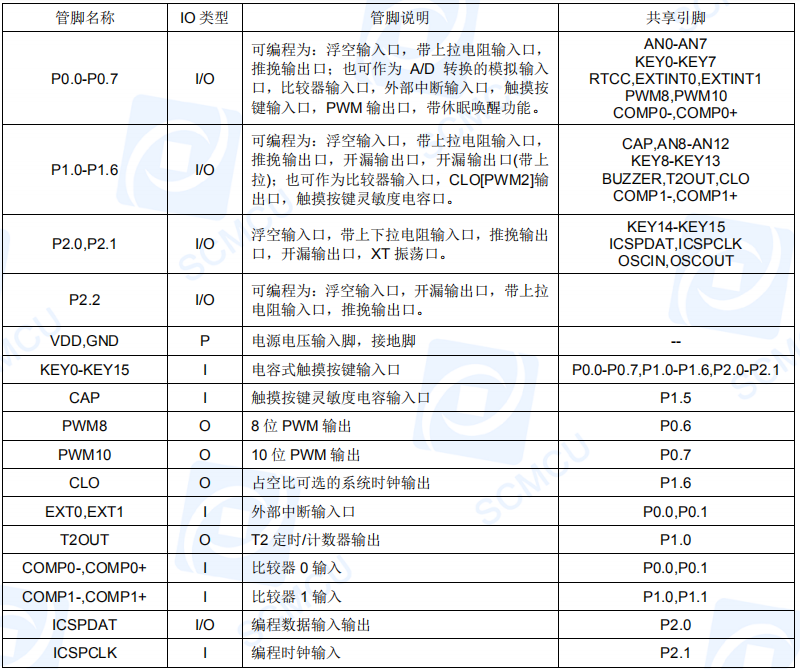 系统配置寄存器 系统配置寄存器（CONFIG）是 MCU 初始条件的 FLASH 选项。包含了以下内容：1. OSC（振荡方式选择）◆ INTRC 内部 RC 振荡◆ XT 外部晶体振荡2. OSC_SEL（振荡频率选择）◆ 8MHz 内部振荡频率为 8MHz◆ 4MHz 内部振荡频率为 4MHz◆ 2MHz 内部振荡频率为 2MHz◆ 1MHz 内部振荡频率为 1MHz3. WDT（看门狗选择）◆ ENABLE 打开看门狗定时器◆ DISABLE 关闭看门狗定时器4. PROTECT（加密）◆ DISABLE FLASH 代码不加密◆ ENABLE FLASH 代码加密5. LVR_SEL（低压侦测选择）◆ 2.5V 低压侦测电压选择 2.5V◆ 3.5V 低压侦测电压选择 3.5V6. P2T_SEL（P2.2 口方向控制选择）◆ Normal 为普通 IO 口，方向控制由 P2C[7:6]控制◆ Input Only 固定为输入口◆ Open Drain Output 为输入口/开漏输出口，P2C.6=1 时为开漏输出◆ Pull High Input 固定为上拉输入口7. VREF SEL（内部基准电源选择）◆ 0.6V 内部基准电源选择 0.6V◆ 1.2V 内部基准电源选择 1.2V